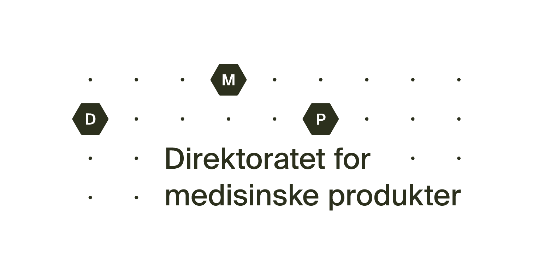 Årsmelding om alvorlige uønskede hendelser i henhold til blodforskriftenOm innmelderOm innmelderRapporterende institusjon:      Rapporterende institusjon:      Navn på melder:      Navn på melder:      Adresse:      Telefon:      E-post:      Rapporteringen gjelder år:       Oversikt over hendelserOversikt over hendelserOversikt over hendelserOversikt over hendelserOversikt over hendelserOversikt over hendelserAlvorlig uønsket hendelse som kan påvirke blodkomponents kvalitet og sikkerhet grunnet avvik i:Totalt antallDefekt produktDefekt utstyrMenneskelig feilAnnet (presiser)Fullblodstapping Aferesetapping Testing av giverblod Behandling Lagring Distribusjon Materiell Annet (presiser) 